Studienseminar Osnabrück für das Lehramt für Sonderpädagogik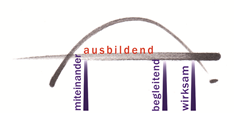 Standorte Osnabrück und AurichWinkelhausenstraße 1849090 Osnabrück Anwärterin des Lehramts für SonderpädagogikRegina RegenbogenSchule (Name)Straße Nr.PLZ OrtMit Telefonnummer!Unterrichtsentwurffür einen allgemeinen Unterrichtsbesuch gemäß § 7.8.1 APVO-Lehroderfür den 1. (oder2./3.) gemeinsamen Unterrichtsbesuch gemäß § 7.8.2 APVO-LehrDatum:		00.00.2020Uhrzeit:		00:00 – 00:00 UhrUnterrichtsfach:	Deutsch / Mathe / … (eU / bU)   Förderschwerpunkt:	(z.B. Lernen oder Emotionale und soziale Entwicklung …)Klasse:			(Bezeichnung / Jahrgang /  _  Jungen /  _  Mädchen)Fachlehrkraft:		Frau … / Herr…  (optional)Weitere Lehrkraft:	Frau … / Herr…  (optional)Päd. Mitarbeiter/in:	Frau … / Herr…  (optional)Schulbegleiter/in:	Frau … / Herr…  (optional)…     (z.B. Praktikant / weitere LIVD/…)  Schulleitung:		Frau … / Herr … (insbes. bei gUB)Fachseminarleiter/in:(Beispiel)FSL Pädagogik:	Frau … / Herr…FSL FSP  LE		Frau … / Herr…FSL FD Deutsch:	Frau … / Herr…EigenständigkeitserklärungIch versichere, dass ich die Arbeit selbstständig angefertigt, keine anderen als die angegebenen Quellen und Hilfsmittel benutzt und die Stellen in der Arbeit, die im Wortlaut oder im wesentlichen Inhalt anderen Werken entnommen sind, mit genauer Angabe der Quelle kenntlich gemacht habe.Darüber hinaus versichere ich, dass die Arbeit von mir in gleicher oder ähnlicher Form noch keiner Prüfungsbehörde vorgelegt wurde.____________________________         ___________________________________